JAPANESE KNOTWEEDINVASIVE ALIENDO NOT CUTPLEASE REPORT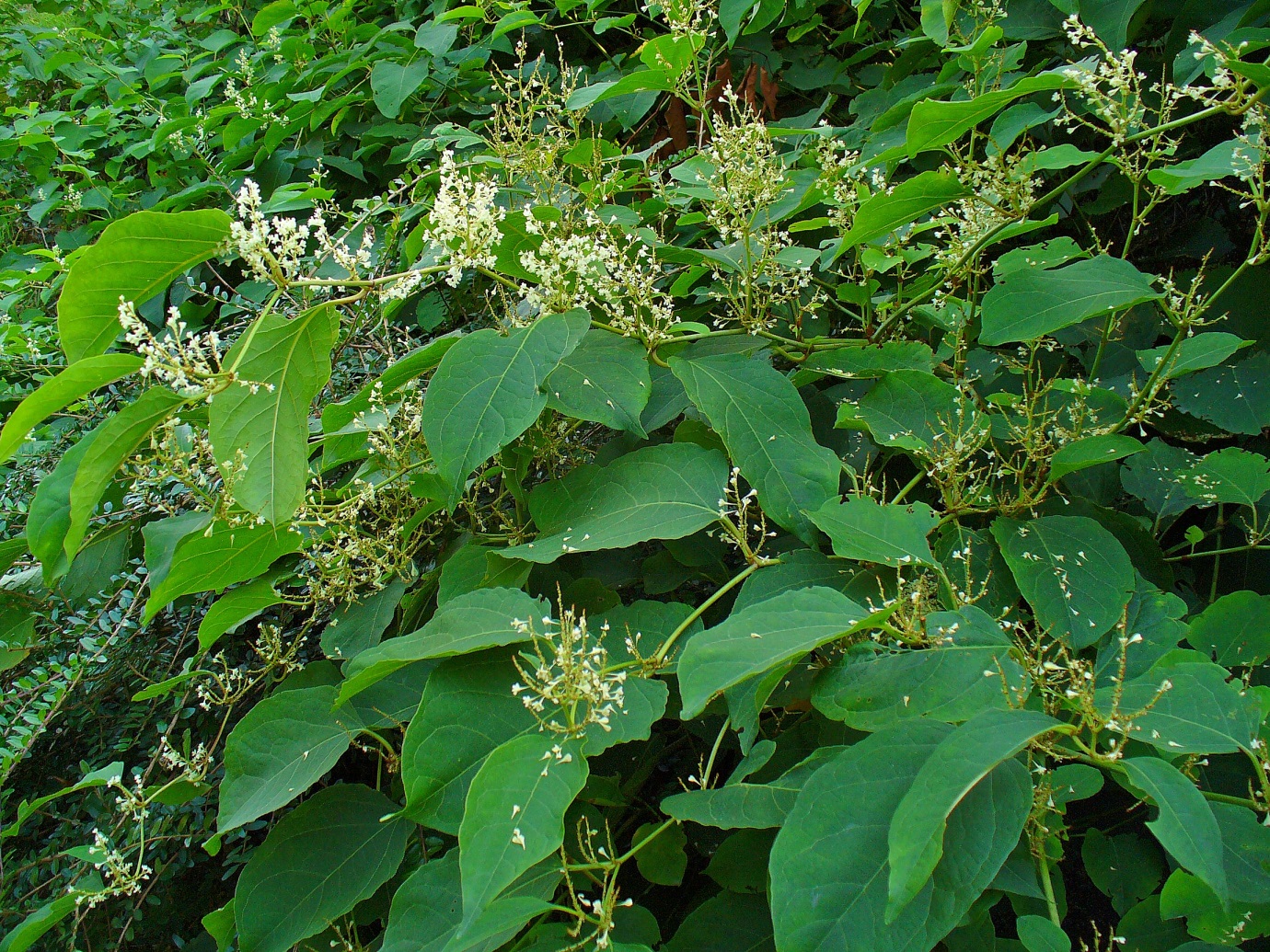 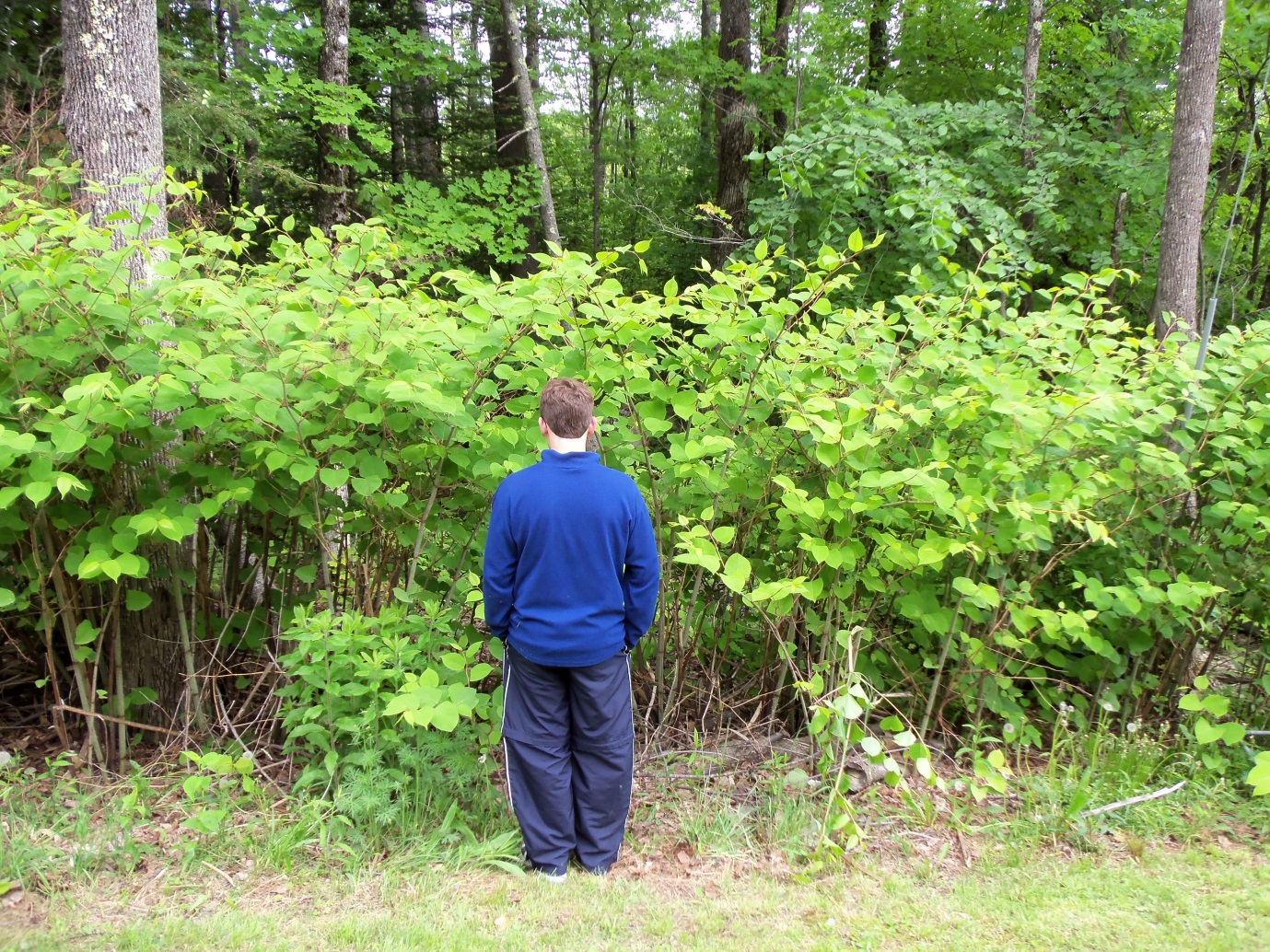 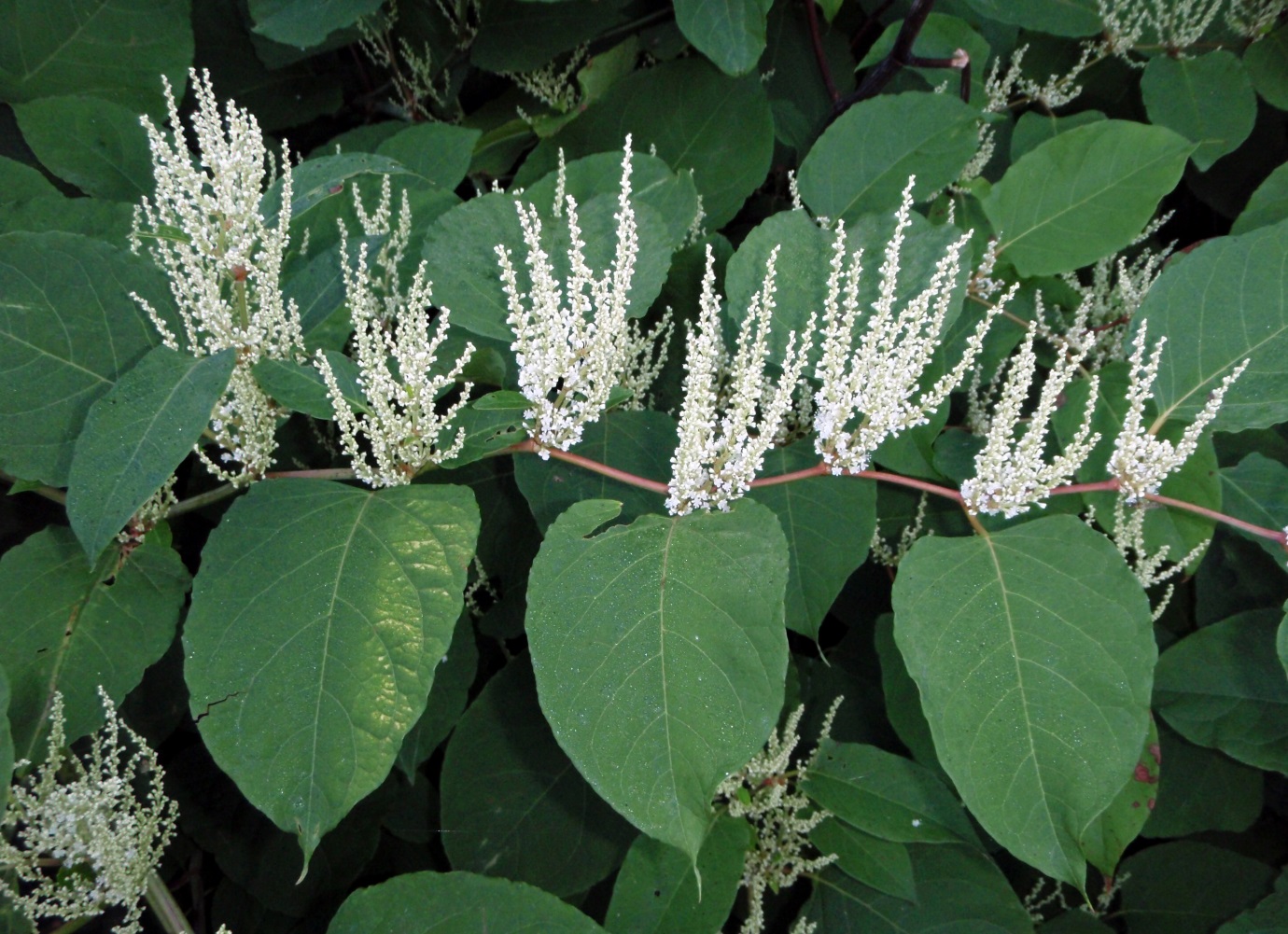 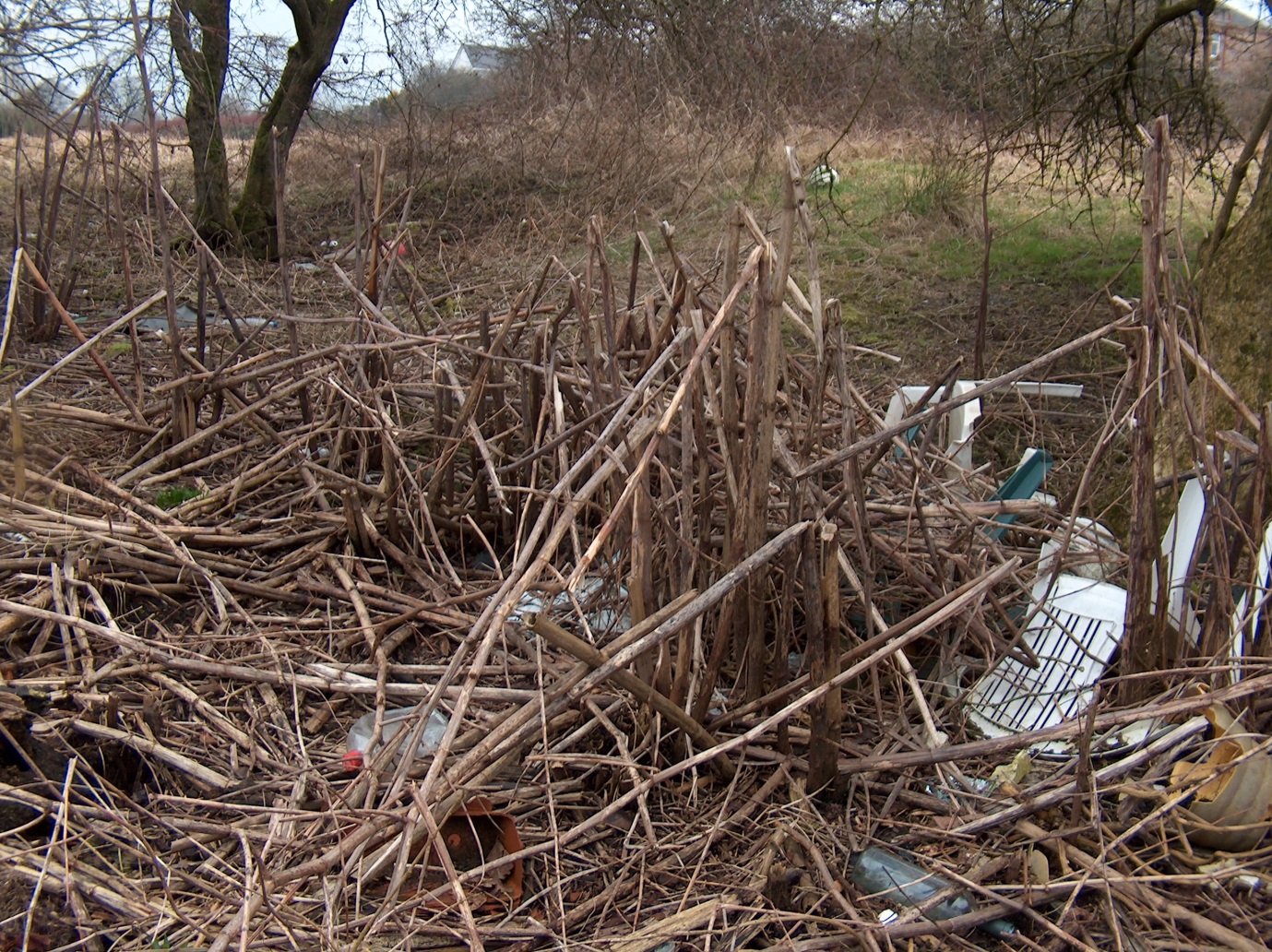 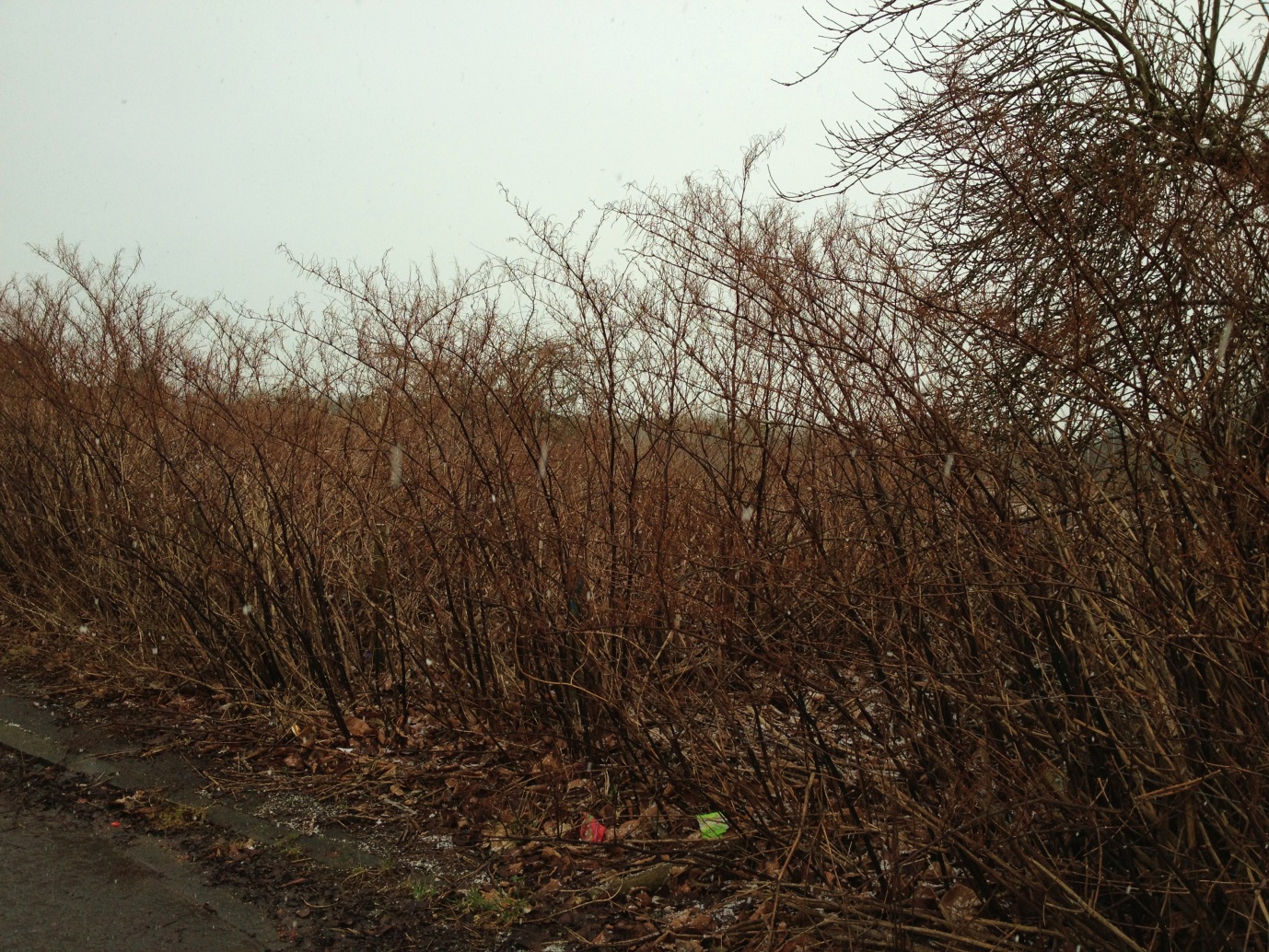 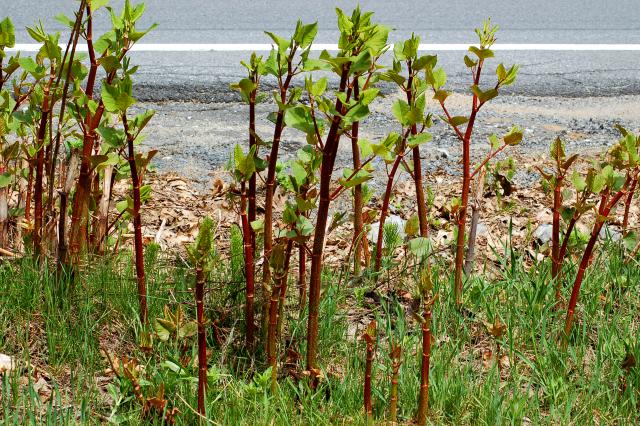 